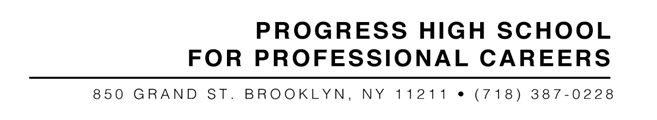 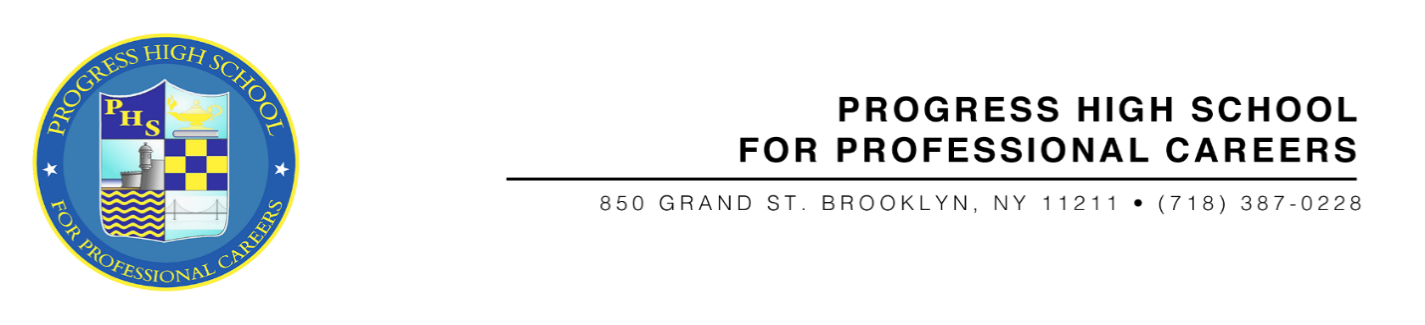 Progress High School Profile 2021 - 2022850 Grand Street Brooklyn, NY 11211Telephone: 718-387-0228   Fax Number: 718-218-1650CEEB Code: 330801   CommunityPROGRESS High School for Professional Careers is focused on culturally relevant education and rigorous instruction to equip students with the necessary skills and human compassion to be successful in a global society. To graduate all students ready for college, career and a productive life the school will work collaboratively with all stakeholders and actively involve students, parents and community members as partners.  Our “all- inclusive” model is deeply rooted in the mission, principles and integrated practices of our dedicated faculty and staff. The school will work collaboratively with all stakeholders and actively involve them to graduate all students ready for college, career and a productive life.SchoolPROGRESS High School for Professional Careers is a small public high school founded in  with a total student population of 409. The current Senior Class (2022) size is 115 students. Our student body is 68% Hispanic, 26% Black, 2.0% Asian Pacific Islander, 2.0% White and 1.0% American Indian.  35% of the student body are ELLs.  95% of students receive Free and Reduced Lunch.  Grading SystemPROGRESS High School for Professional Careers uses a Semester grading system.  Students are graded on a 0-100 scale.  Grades are weight, and we rank students based on their cumulative average into exact ranks. Core Classes are averaged into the cumulative average (English, Math, Science, History, and Foreign Language). A failing grade in Progress High School is a 55/F.    Graduation RequirementsAccording to the New York State Education Department guidelines, students must have a minimum of 44 credits in order to graduate, including 5 comprehensive Regents Exams.  PROGRESS High School for Professional Careers students are expected to exceed these minimums. Additional Graduation Requirements4 Years of Math and Science20 hours of Community Service   Courses and College CoursesThe class of 2022 has been offered 5 AP courses during their 11th and 12th  grade years: AP US History, AP Biology, AP Spanish, AP English Literature, and AP Computer Science. 	Stem Professional Careers K87AA challenging academic program that prepares students for major in scientific studies at competitive universities. this program provides students with a rigorous college preparatory curriculum with opportunities to enroll in our Honors, Early College Now courses.​Educators Rising Aspiring Teachers K87BParticipation in Advanced Placement courses will prepare students to enter college programs of medicine, teaching, engineering, and technology. In partnership with the Chancellor’s Educator’s Rising initiative, we will establish a pipeline program for future teacher recruitment.​Instructional Music and Art K87HThe music program is composed of three full concert bands, two jazz bands, Latin band, two choral ensembles, two dance ensembles, Chamber groups such as guitar theater performances by students and, presentations at City/ State conferences.*Note*Due to the Pandemic, all Sports and Clubs were cancelled from March 2020-June 2020 (end of Sophomore Year).In 2020-2021 School Year, Internships, Apprenticeships restarted virtually, but all other Sports and Extra-Curricular Activities did not occur. In 2020-2021 School Year, Internships, Apprenticeships, and all other Sports and Extra-Curricular Activities occur in person. Dr. Jasmine PenaPrincipaljpena12@schools.nyc.gov Mr. Jorge AriasAssistant Principaljarias@schools.nyc.govMs. Jennifer HernandezSchool Counselorjhernan12@schools.nyc.govMr. Tyrone Jones School Counselor
tjones20@schools.nyc.govMs. Elma EspinalSchool Counseloreespinal@schools.nyc.govGrade NumericGrade Alpha90-100A80-89B70-79C65-69D0-55FColleges Attended by PROGRESS High School for Professional Careers Graduates from the Last Four YearsCUNY (all)                                                                              Fordham University   Ithaca College                                                                          Lafayette CollegeLehigh University                                                                    St. Francis CollegeMarist College				                                Manhattan CollegeMedaille College                                                                      College of Mount Saint Vincent Syracuse University                                                                 St Thomas Aquinas UniversitySUNY Albany                                                                          SUNY BinghamtonSUNY Brockport				                   SUNY GeneseoSUNY New Paltz					      Stonybrook UniversitySUNY Oneonta						      SUNY CobleskillSUNY Plattsburgh				                   SUNY MaritimeSUNY Potsdam					                   SUNY OswegoUniversity of Rochester             			                   University of VirginiaMonroe College                                                                        Rutgers UniversitySt. John’s University                                                                Penn State UPartnershipsAP For All, College Now (Hunter, City Tech, John Jay, and Queens College), LIU Smart Scholars ProgramExtra CurricularsStudent Government, Grand Street Campus PSAL Sports Teams, National Honor Society, GSA Club, My Brother’s Keeper, My Sister’s Keeper, PM School Academy, PGC, Wind Ensemble, Piano Ensemble, Jazz Ensemble, Wrestling Club.